ИЗВЕШТАЈДИРЕКТОРА ШКОЛЕЗАШКОЛСКУ 2020/2021. ГОДИНУС  А  Д  Р  Ж  А  ЈУВОДУ школској   2020/21. години  Директорка  школе  је водила бригу о школи са опредељеним средствима из буџета које је  планирала приликом израде  буџета за 2020.годину, и једним делом средствима за 2021. годину. Сва средства су наменски трошена, а све у циљу побољшања наставног процеса у школи, и одржавања сва четири  објекта. Посебна брига се водила о безбедности ученика у школским објектима.Све активности предвиђене  ГПР  су у потпуности реализоване, и добиле су високе оцене од стране ученика,родитеља, Школског одбора, Савета родитеља, Ђачког парламента, као и запослених у школи. Активности предвиђене у другом полугодишту школске 2020/21.године су делимично реализоване, због појаве вируса Ковид 19. Настава је реализована онлајн у периоду од 1.12. до 21.12.2020.године и од  15.3. до 18.4.2021 .према измењеном Оперативном плану школе. Посебно је важно нагласити да приликом редовног инспекцијског надзора  рад школе је процењен је степен ризика пословања, 92,45 % , незнатан.Поред редовног инспекцијсог надзора Школа је имала два ванредна надзора у вези припремљености школе за нову школску годину у посебним условима изазваним појавом вируса Ковид 19, и процењено је да је школа у потпуности спремна за реализацију наставе у посебним условима.Школа је верифиована 23.4.2021.године од стране МПНТР, бр.решења 022-05-243/2019-07.Према члану 68. Статута школе, , надлежност директора је:Директор руководи радом Школе.Директор:1) заступа и представља Школу;2) даје овлашћење лицу које ће га замењивати у случају његове привремене одсутности или спречености да обавља дужност;3) даје пуномоћје за заступање Школе;4) планира и организује остваривање програма образовања и васпитања и свих активности Школе; 5) одговоран је за обезбеђивање квалитета, самовредновање, стварање услова за спровођење спољашњег вредновања, остваривање стандарда постигнућа и унапређивање квалитета образовно-васпитног рада; 6) одговоран је за остваривање Развојног плана Школе; 7) одлучује о коришћењу средстава утврђених финансијским планом и одговара за одобравање и наменско коришћење тих средстава, у складу са законом; 8) сарађује са органима јединице локалне самоуправе, организацијама и удружењима; 9) пружа подршку у стварању амбијента за остваривање предузетничког образовања и предузетничких активности ученика; 10) организује и врши инструктивно-педагошки увид и прати квалитет образовно-васпитног рада и педагошке праксе и предузима мере за унапређивање и усавршавање рада наставника, васпитача и стручних сарадника; 11) планира и прати стручно усавршавање запослених и спроводи поступак за стицање звања наставника, васпитача и стручних сарадника; 12) одговоран је за регуларност спровођења свих испита у Школи, у складу са прописима; 13) предузима мере у случајевима повреда забрана из чл. 110–113. Закона о основама система образовања и васпитања; 14) предузима мере ради извршавања налога просветног инспектора и предлога просветног саветника, као и других инспекцијских органа; 15) одговоран је за благовремен и тачан унос и одржавање ажурности базе података о установи у оквиру јединственог информационог система просвете; 16) обавезан је да благовремено информише запослене, ученике и родитеље, стручне органе и Школски одбор о свим питањима од интереса за рад Школе у целини;17) сазива и руководи седницама Наставничког већа, без права одлучивања; 18) образује стручна тела и тимове, усмерава и усклађује рад стручних органа у Школи; 19) сарађује са родитељима и Саветом родитеља; 20) подноси извештај Школском одбору, најмање два пута годишње, о свом раду и раду Школе; 21) одлучује о правима, обавезама и одговорностима ученика и запослених, у складу са законом; 22) доноси општи акт о организацији и систематизацији послова, у складу са законом; 23) обезбеђује услове за остваривање права, обавеза и одговорности ученика и запослених, у складу са овим и другим законом; 24) сарађује са ученицима и Ученичким парламентом; 25) одлучује по жалби на решење конкурсне комисије за избор кандидата за пријем у радни однос; 26) обавља и друге послове у складу са законом и СтатутомУ школској  2019/20. години директор се бавио следећим пословима, који су у његовој надлежности.:а) организационо-материјални у оквиру којих се бавио организацијом активности у вези обављања свих послова у школи, организациони послови на почетку школске године, планирање набавке за инвестиционо и текуће одржавање, учешће у изради финансијског и пословног плана, организација у попису имовине и израда завршног рачуна и др.	б) аналитички рад:  праћење реализације програма рада школе и школских програма, анализа успеха ученика на седницама Наставничког већа, анализа и вредновање резултата рада на крају школске године и завршном испиту, израда разних извештаја и друго.	в) рад у стручним и другим органима: припремање седница стручних органа и присуство на њима, учешће у раду Школског одбора и Савету родитеља, вођење потребне педагошке документације, рад на спровођењу одлука и закључака стручних и других органа, рад на стварању радне атморсфере, међусобног поштовања, разумевања и помагања	г) рад на педагошкој документацији. Рад на изради инструмената за праћење рада и резултата, стални увид у планирање и припремање наставе, контрола вођења педагошке документације и друго.	д) сарадња са институцијама и организацијама у реализацији развојног плана	ђ) рад са ученицима и родитељима, кроз присуство родитељским састанцима, појединачним састанцима, присутво одељенским састанцима	е) педагошко-инструктивни рад кроз учешће у раду стручних већа где је на Наставничким већима увек као једна тачка предвићена као инструктивно-педагошки рад (оцењивање ученика, однос ученик-наставник, ауторитет наставника, вредновање и самовредновање, појединачни инструктивно-педагошки разговори у вези планирања, организације часа, коришћење метода и сл., упућивање на стручну литературу итд.	ж) посета часовима1.МАТЕРИЈАЛНО-ТЕХНИЧКИ УСЛОВИ РАДАОсновна школа „Вук Караџић“са седиштем у Мајиловцу коју похађају ученици од I до  VIII разреда обухвата подручна одељења у Сиракову, Курјачу и Ђуракову у којима се изводи настава од I до  IV разреда а ученици из ових насеља наставу од V до VIII разреда похађају у Мајиловцу.     Централну школу у Мајиловцу, похађају ученици од I до VIII разреда,а у  насељима Сираково, Курјаче и Ђураково, наставу похађају ученици од I до IV разреда.  Услови у којима је извођен рад задовољавају садашње потребе, с обзиром на број ученика и организацију образовно-васпитног рада.  У школској 2020/21.години образовно-васпитни рад се изводио у централној школи у Мајиловцу са 4 одељења од V до VIII разреда и 2 комбинована одељења млађих разреда, у подручном насељу  Сираково са 2 комбинована одељења млађих разреда, у подручном насељу Курјаче са 2 комбинована одељења млађих разредаи у  подручном насељу Ђураково са 1 одељењем млађих разреда (три разреда). У насељима Мајиловцу, Сиракову и Курјачу су новији објекти, а у Ђураковује реновиран и адаптиран стари објекат. Поменути објекти се сваке године обнављају и максимално одржавају.У току   школске  2020/21. године школа  је улагала  максималне напоре уз помоћ Министарства просвете, Општине Велико Градиште, Месних заједница,родитеља и спонзора како би побољшала услове рада и постигла висок степен  образовно-васпитног рада. Финансијска средства којима је школа расплагала, а која финансира локална самоуправа  делимично су била усклађена са потребама школе тако да се школа уклапала у одобрен финансијски план. Школа је у складу са својим могућностима, а на основу опредељених средстава из Буџета и разумевање друштвене заједнице, уз додатне напоре успела да  осавремени наставу у свим наставним областима како  предметне наставе, тако и у разредној настави применом савремене образовне технологије.Основна школа „Вук Караџић“ у Мајиловцу, као централна школа, образовно-васпитни рад изводи у згради која је у функцији од школске 1986/87. године, површине  2566 м2 а у склопу исте је и фискултурна сала са свлачионицама и мокрим чвором и пратећим просторијама, кухиња са трпезаријом и школска библиотека са око 11.000 књига, као и просторија за складиштење угља, котларница са два котла на чврсто гориво. Настава се изводи у  4 кабинета, 5 специјализованих учионица, 1 радионици и 3 учионице. У школи су формирани и нови кабинети за српски језик и биологију, у којима  су постављене две интерактивне табле, тако да у централној школи сада има 6 интерактивних табли, и по једна табла у подручним одељењима, тако да  сада школа укупно поседује 9 интерактивних табли. Преуређене су   две  учионице, за  физику и за математику. Захваљујући средствима од општине Велико Градиште и спонзора обе учионице су добиле дигиталну опрему, и то лаптоп  и пројектор са носачем. Овим се омогућило да се настава природних наука осавремени омогући се увођење дигиталних уџбеника и ес-дневника. Учионица ТиТ је добила нову белу таблу. Школа је захваљујући спонзорима од којих је добила беле табле такође добила и ормаре. Ови ормари се налазе у учионицама: ТиТ, Паметној учионици, Учионици првог разреда, Дигиталној учионици, и код педагога.Школа за физичко васпитање и спортске активности поред фискултурне сале користи и месни полигон за мале спортове, као и месно фудбалско игралиште које се налази у непосредној близини школе.У централној школи у Мајиловцу је постављена расвета испред школе. Школа је у сарадњи са МЗ Мајиловац и дописом за спонзорство Путева Србије за асфалтирање улица које воде ка школи, добила асфалтирање платоа испред школе површине 327 м2 . Школа је из опредељених средстава из буџета добила капију  и две клупе  у чијој су изради учествовали Радиша Новаковић и фирма ,,Дејаго“.Извршено је и инвестиционо и текуће одржавање опреме и средстава, кречење просторија – за српски језик, енглески језик, биологију, физику, математику, ТиО, учионице млађих разреда и паметна учионица. Окречена је и зборница, канцеларија директора, секретара, рачуноводство, ходник у управном делу зграде, као и кафе клуб у коме бораве помоћни радници и наставници који желе да скувају кафу или доручкују.Извршено је чишћење оџака у централној школи, као и викловање две пумпе за грејање.На доњем спрату у ученичком тоалету промењено је 6 водокотлића и саниране су и офарбане санитарије.Учионица за физику је од средстава из донације опремљена новим наставним средствима и то лаптопом и пројектором са носачем.Кабинет математике је средствима из буџета опремљен новим наставним средствима, лаптопом и пројектором са носачем  и звучником.Поред књига којима се сваке године обогаћује школска библиотека је од МПНТР добила дигиталну опрему и то пројектор, лаптоп и колица. Библиотека је добила и звучнике и USB HUB..Школа је од МПНТР добила 4 лаптопа  и њима су задужени наставници ликовне и музичке културе, историје, педагог и директор.Канцеларија секретара је добила нови телефон.Канцеларија директора је добила USB читач, USB HUB и  звучни..Учионице су обогаћене звучницима.За школски ауто купљене су две гуме.Библиотека је обогаћена новим књигама.Школа је обезбеђивала расвету у школском дворишту и сређивање и обезбеђивање полигона, на ком ученици раде физичко васпитање.Извршено је сервисирање фотокопир апарата,  сервисирање 6 клима уређаја и чишћење оџака.У сарадњи са родитељима, у подручном одељењу у Сиракову уређено је дотрајало дечије игралиште са тобоганима, клацкалицама и љуљашкама. Школа је обезбедила материјал за санацију справа, фарбу и дрвну грађу, док су родитељи учествовали у сређивању. Такође, санирана је бетонска стаза и део фасаде школске зграде где је кишница улазила у котларницу. У учионицама су додата два ормара, а школа је од родитеља добила две клупе и два гола. Уведен је интернет, који је неопходан како би учитељи могли да користе дигиталне уџбенике и ес-дневник. Школа је добила и звучнике. У обе учионице урађена је расвета. Од Бобана Ивковића, родитеља, школа је добила полицу  и горњи део судоперу.Извршено је кречење целе школе и чишћење оџака.У подручном одељењу у Курјачу је у сарадњи са родитељима уређено дечије игралиште. Школа је обезбедила материјал за санацију справа, фарбу и дрвну грађу, а родитељи су учествовали у сређивању. Бетонирана је стаза, а средства је једним делом обезбедила школа, а део су донирали родитељи. Око терена за мале спортове је постављена нова жичана ограда, реновиран је ученички тоалет, купљена је косачица за траву. Ученички тоалет и жичану ограду су финансирали родитељи. У учионицама су додата два ормара.Уведен је интернет, који је неопходан како би учитељи могли да користе дигиталне уџбенике и ес-дневник. Школа је добила и звучнике, постављен је ламинат у зборници.Извршено је кречење целе школе и чишћење оџака.У подручном одељењу у Ђуракову уведен је интернет који је неопходан како би учитељи могли да користе дигиталне уџбенике и ес-дневник. Школа је добила и звучнике и извршено је чишћење оџака.Улагања у школске објекте била су скромнија у односу на протекли период.У подручном одељењу Сираково постављени су нови противпожарни апарати у вредности од 7.560,00 динара и кутија за Прву помоћ у вредности од 5.700,00 динара. Извршена је поправка котла у вредности од 25.000,00 динара.Вредност улагања у подручно одељењу Сираково је 38.260,00 динара.. У подручном одељењу Курјаче постављени су нови противпожарни апарати у вредности од 7.560,00 динара и кутија за Прву помоћ у вредности од 5.700,00 динара.      Услед хаварије на котлу, извршена је куповина новог котла  у вредности од 178.180,00 динара и антифриз у вредности од 9.000,00 динара.Вредност улагања у подручном насељу Курјаче је 200.440,00 динара.            У подручном насељу Ђураово купљена је нова пећ са  вредности  45.000,00 динара, и пратећа опрема 2.180,00 динара.             Постављена су два противпожарна апарата у вредности од 7.560,00 динара и кутија за Прву помоћ у вредности од 5.700,00 динара.Вредност улагања у подручном насељу Ђураково је 60.440,00 динара.У централној школи у Мајиловцу извршена су следећа улагања:Школа је набавила нове противпожарне апарате у вредности од 105.840,00 динара.Од Дома здравља Велико Градиште школа је добила два клима уређаја, вредности 31.039,00 динара .Они су постављени у учионицама информатике и Паметној учионици.Купљена је бушилица вредности 10.260,00 динара.Школа је од Дома здравља Велико Градиште добила 13 радијатора различитих величина, чија вредност износи 40.000,00 динара.Школа је обезбедила и наставне материјале, и то, географску карту у вредности од 5.340,00 динара, шестаре у вредности од 4.320,00 динара, приручнике за наставу физичког васпитања за млађе разреде у вредности од 4.919,97 динара, дигиталне и бесконтактне топломере у вредности од 9.340,00 динара, књигу инвентара у вредности од 2.160,00 динара.Школа је обезбедила и Прву помоћ за службено возило у вредности од 1.200,00 динара, електрични радијатор у  вредности од 7.990,00 динара, косачицу у вредности од 50.000,00 динара  као и грејалице за све учионице у вредности од 19.250,00 динара.Од МПНТР школа је добила књиге за богаћење школске библиотеке у вредности од 10.000,00 динара.Школа је реализовала писање пројекта за уређење школског дворишта у вредности од 30.000,00 динара. Од спонзора је добила санитарна средства у вредности од 34.912,00 динара.Школско двориште је оплемењено новим справама за игру, клацкалица, тобоган и љуљашка у вредности од 70.000,00 динара.Школа је реализовала поступак писања Акта о процени ризика од катастрофа у износу од 267.000,00 динара, тако да је извршила све налоге инспеције у протеклом периоду.Вредност улагања у централној школи у Мајиловцу је  653.570,97  динара.Вредност укупних улагања у ОШ „Вук Караџић“ у Мајиловцу је 952.710,00 динара.Утрошена средства су из буџета општине Велико Градиште и од спонзора.            Тренутно је школа у поступку ЈНМВ замена котла у централној школи, вредност инвестиције је 1.650,000 динара и израда техничке  документације 150.000,00 динара.Школа улаже напоре да обезбеди финансијска средства за улагање у основна средства. Последњих година школа доста улаже у објекте и набавку опреме за потребе образовања. Школа је опремљена новим и савременим наставним средствима која омогућавају квалитетно образовање ученика. Поред улагања у опрему школа води рачуна и о ученицима и буџету родитеља.	Поред наведених улагања  школа је ажурирала постојећи сајт, преко кога остварује своју промоцију и комуникацију, давањем потребних информација о свом раду,резултатима и активностима. На сајту су објављене све активности ученика и наставника.Отворена је страница школе на друштвеној мрежи, преко које су родитељи и други заинтересовани  у могућности да прате рад школе.Према исказаним потребама запослених у школи снабдебају се потребним  наставним и другим средствима, која су неопходна за рад.У склопу школске зграде налази се котларница за централно грејање на чврсто гориво. У школској згради централне школе у Мајиловцу услови рада се сваке године побољшавају и врши се санирање опреме, као и текуће поправке и одржавање зграде. Потребно је заменити постојеће котлове, који су дотрајали и немогуће их је ремонтовати, због застарелости и стања у ком се налазе. Такође, потребно је додати грејна тела (радијаторе) у ходницима и холу, као и у фискултурној сали.Планиран је и прикључак на стишки водовод у циљу  снабдевања пијаћом водом, али није урађена свеукупна мрежа. Средства за прикључак су обезбеђена и само се чека да се започне прикључивање објеката.  До тада  школа и даље користи воду из сопственог бунара која није за пиће, а воду за пиће користи из апарата за пречишћавање воде.Кабинет енглеског језика је обезбеђен и осигуран, како ученици не би били у контакту са кабловима. У кабинету је постављен носач пројектора.Кабинет биологије је опремљен средствима општине Велико Градиште интерактивном таблом, лаптопом, пројектором и уведен је интернет у учионицу.Кабинет физике/хемије је опремљен новом белом таблом и лапопом, пројектором и носачем за пројектор.Хол је опремљен ТВ-ом који се користи за презентације. Простор хола је оплемењен и сликама завидних димензија, радовима наших ученика.Двориште је уређено и обезбеђено, тако да ученици за  време одмора могу да бораве у њему, такође може се користити и за наставу у природи.Громобранска инсталација се контролише  (извршена је санација), како у Мајиловцу, тако и у подручним одељењима у Ђуракову, Курјачу и Сиракову и редовно се врше контроле исте.Централна школа у Мајиловцу као и у издвојеним одељењима користи бунарску воду за пиће и одржавање хигијене и то из сопственог бунара. Вода из бунара је неисправна за пиће, па су постављени апарати за пречишћавање воде. Мајиловцу постоје два бунара у школском дворишту који су међусобно повезани и у функцији су, а у школским двориштима издвојених одељења по један бунар. Исправност воде за пиће прати Завод за заштиту здравља из Пожаревца. Пошто ће се у поменутим насељима проблем пијаће  воде решити прикључивањем на ,,Стишки водовод“ остаје и даље проблем пијаће воде у издвојеном одељењу у Ђуракову. Школа у Курјачу је већ прикључена на водовод и вода за пиће у школи је исправна. Очекује се прикључење школе у Мајиловцу.Школа има видео надзор где је камерама покривена унутрашњост објекта и спољашњост (двориште), са укупно 15 камера (11 унутрашње и 4 спољашње камере).Школа располаже довољним бројем учионица како у седишту школе тако и у издвојеним одељењима. Општа оцена стања објеката и просторија у којима се изводи образовно-васпитни рад је да су у свим насељима у добром и одговарајућем стању, а  чине се напори да се ти услови још више побољшају.2.КАДРОВСКИ УСЛОВИУ школској 2020/2021. години школа је имала следећу кадровску структуру за реализацију наставе према Годишњем плану рада школе. Стручна заступљеност запослених је на високом нивоу, али има области где то није било у могућности.	Настава математике 89% је нестручно заступљена, зато што на тржишту рада нема дипломираних математичара.	Настава информатике и рачунарства 20% је нестручно заступљена, и на том месту по конкурсу су примљени Сања Милошевић и Дејан Миловановић до повратка радника са функције.У млађим разредима  настава је у потпуности стручно заступљена.Повећање броја запослених у односу на претходну годину је услед увођења пилот пројекта „Обогаћен једносменски рад“.3.БРОЈНО СТАЊЕ УЧЕНИКАОсновна школа ,,Вук Караџић“ у Мајиловцу је у школској 2020/2021. години организовала рад у четири насеља. У централној школи у Мајиловцу се изводи настава за ученике од I до VIII разреда, док се у издвојеним одељењима у Сиракову, Курјачу и Ђуракову изводи настава за ученике од I до IV разреда.Ученици старијих разреда (од V до  VIII) који не станују у Мајиловцу користе аутобуски превоз који финансира локална самоуправа.У школској 2020/21. години у школи се образовно-васпитни рад организовао у 11 одељења са укупно 116 ученика.Млађе разреде (I – IV)  у сва четири насеља похађало је 59 ученика.Старије разреде (V–VIII) похађало је 57 ученика, односно 1 одељењeV разреда, 1 одељење VI, 1 одељењeVIIи 1 одељењеVIII разреда (V-1,VI-1, VII-1, VIII-1).4.РЕАЛИЗАЦИЈА СВИХ ОБЛИКА О-В РАДАГодишњи план рада школе за школску 2020/2021.годину је у потпуности реализован према календару и фонду часова, те су све активности предвиђене планом рада школе успешно реализоване. Може се рећи да је протекла школска година успешно завршена са скоро 100% реализованости свих облика образовно - васпитног рада (обавезна настава, изборна настава, додатна и допунска настава, слободне активности и секције, угледна предавања нешто мање, и припремна настава).	Редовна настава реализована је у школи за ученике првог циклуса, док су ученици другог циклуса повремено наставу пратили онлајн на даљину. Све време, као подршку у настави ученици су пратили наставу из свих наставних предмета преко платформе Едмодо. Сви часови редовне наставе реализовани су према утврђеном плану и програму.	Ученици су пута полагали пробни завршни испит у априлу. 9.4.2021. полагали су тест из српског језика, а 10.4.2021. тест из математике и комбиновани тест.Постигнућа ученика осмог разреда на завршном испиту су боља у односу на претходну школску годину. На нивоу Браничевског округа наша школа се котира на 15.месту од укупно 34 школа, са просеком од 52,90 бодова (од максималних 60) из школског успеха који ученици носе из школе (успех у 6., 7., и 8.разреду) а на завршном 27,96 од максималних 40 бодова. На нивоу школе имамо 81,68  бодова од максималних 100. Знатан скок је приметан у постигнућу ученика на тесту из математике па је просек бодова био 7,25 од максималних 13 и на тесту из српског језика који износи 9,78 од максималних 13 бодова. На комбинованом тесту су се ученици прилично добро снашли  па је просек постигнућа на нивоу одељења био 10,93 од максималних 14 бодова. Чини се да су ученици успели да задовоље основни ниво стандарда постигнућа на завршном испиту, да су на време почели са радом и припремама са наставницима и да ванредна ситуација није успела да их спречи у постизању својих циљева. Очигледно је да је припремна настава у школи била ефикасна и да сада можемо да поставимо још веће циљеве у постизању још бољег успеха на завршном испиту већ следеће године.	Уредно је вођена педагошка документација која омогућава увид у реализацију Годишњег плана рада школе, а служила је као основ за све стручне анализе рада школе и на основу ње се утврђивао квантитет и квалитет рада школе. Директор школе и педагог су водили евиденцију о уредности спровођења наставе предвиђене планом и програмом, те је табела о реализацији редовне и осталих облика активности сачувана у документацији стручне службе. Поред редовне наставе, у даљем тексту је приказана реализација и осталих облика васпитно-образовне наставе у оквиру 40-то часовне радне недеље, за млађе и старије разреде.Секције-реализација У школи су радиле следеће секције: рецитаторска, литерарна, драмска, млади математичари, физичари, биолози, хемичари, физичари, географи, историчари, еколошка секција, грађевинска, саобраћајна, информатичка, ликовна, хор и оркестар, спортска секција.Реализација додатне наставеДодатна настава је организована за ученике који имају посебне сколоности према одређеним наставним предметима.Реализација допунске наставе               Допунска настава се организовала за оне ученике који су у току редовне наставе имали потешкоћа у учењу и нису могли да усвоје минималне програмске садржаје. То су углавном ученици са слабом или никаквом мотивацијом и интересовањем за учење и потребно их је на различите начине анимирати да се укључе у наставни процес, а посебно их психички припремити за рад у допунској настави. Због тога су предметни наставници током протекле школске године континуирано обављали разговоре са таквим ученицима и њиховим родитељима, одељенским старешинама и школским педагогом и на тај начин откривали узроке неуспеха ученика и предузимали мере да се исти отклоне у организовање овог облика наставе.  Добро познавање ученика и природе тешкоћа које има у учењу једини је правилан пут да му се на адекватан начин пружи помоћ у савлађивању наставних садржаја и постизању резултата у учењу.Реализација припремне наставе Припремна настава је организована у циљу припреме ученика за такмичења континуирано током целе школске године, а од почетка другог полугодишта реализована је и припремна настава ученика за завршни испит из српског језика,математике, физике, хемије, биологије, историје и географије. Када је завршена редовна настава за ученике VIII разреда је израђен  нови  распоред припремне наставе тако да су ученици сваког дана имали припремну наставу у циљу што боље и квалитетније припреме и постизања оптималних резултата на завршном испиту, где су показани резултати на завидном нивоу у округу. Завршни испит ученици 8.разреда су полагали у три дана (23., 24. и 25.јуна), а с тим што су првог дана полагали завршни испит из српског језика, другог из математике, а трећег дана ученици су полагали комбиновani и тест.5.РЕЗУЛТАТИ УЧЕНИКА5.1 РЕЗУЛТАТИ УЧЕНИКА У РЕДОВНОЈ НАСТАВИСви ученици првог разреда су описно оцењении у складу са Правилником о оцењивању. Свих 16 ученика првог разреда оцењено је описно. 	Сви ученици млађих разреда (2-4.разред) завршили разред са позитивним успехом ,одличан (4,83).На крају другог полугодишта код ученика старијих разреда такође је успех био позитиван, одличан (4,83).		У 8. разреду 3 ученика су били носиоци Вукове дипломе (Александра Ивковић, Теодора Нисић Нисић и Магдалена Маринковић) и 1 ученик ђак генерације (Александра Ивковић).		Нашу школу похађало је укупно 116 ученика, 59 дечака и 57 девојчица.	Оцењено је укупно 116 ученика, 16 описно и 100 бројчано.	Са одличним успехом завршило је укупно 62 ученика, а од тога је 38 ученика са свим петицама. Са врло добрим успехом разред је завршило 27 ученика, са добрим 11, а са довољним и недовољним успехом нема.	У првом циклусу образовања 1 ученик је пратио наставу по моделу индивидуализације ИОП-1 из српског језика, математике, природе и дриштва и енглеског језика. У другом циклусу образовања 2 ученика шестог разреда је пратило наставу по моделу индивидуализације, али је на крају првог тромесечја на иницијативу одељенског старешине и предметних наставника индивидуализација прекинута. Одељенске старешине су у својим извештајима описали потребе ученика за примену модела индивидуализације у настави и начин на који то остварују. 	Од укупног броја ученика од II-IV разреда (43 ученика) 79,07% је разред завршило са одличним успехом, 18,60% са врло добрим успехом, 2,38% са добрим успехом.  Од укупног броја ученика од V-VIII разреда (57 ученика) 49,12% ученика има одличан успех, 33,34% врло добар и 17,54% добар успех.5.2. РЕЗУЛТАТИ УЧЕНИКА НА СМОТРАМА И ТАКМИЧЕЊИМАУченици наше школе су и током школске 2020/2021. године били учесници дешавања, како у школи, тако и ван ње. Током ове школске године организоване су активности, као што су Пријем првака, Дечја недеља, Дан школе, Светосавска академија.	1.9.2020. Организован је пријем првака и петака.	Од 5.10.2020. до 11.10.2020. године одржана је Дечја недеља под слоганом ,,Подељена срећа два пута је већа“. План активности:	Први дан: Израда паноа, ликовних радова на тему Дечје недеље.	Други дан: Дан за срећу, цртање на бетону.	Трећи дан: Посета библиотеци, омиљена књига, израда обележивача за књиге.	Четврти дан: Донеси биљку – украси двориште.	Пети дан: Играј се и буди срећан (Пројектни дан: Употреба микробита у игри).	3.11.2020. Обележен је Дан школе ,,На крилима“.	20.11.2020. Обележен је Међународни дан детета.	27.1.2021. Одржана је прослава Светог Саве.	24.2.2021. Обележен је Међународни дан борбе против вршњачког насиља.	8.6.2021. Одржана је Креативна радионица у Раму.5.3 ДИПЛОМЕ, НАГРАДЕ, ПОХВАЛЕУченици су у школској 2020/2021. години добили дипломе, награде похвале према приложеној табели:	У школској 2020/2021. години изабран је и Ученик генерације на основу Правилника о похваљивању и награђивању ученика. За ученика генерације је  на основу бодовања  изабранаје ученица 8. разреда Александра Ивковић.6.ОНЛАЈН НАСТАВАЗа ученике другог циклуса у току школске 2020/2021. године организована је онлајн настава у два наврата. Први пут онлајн настава реализована је у периоду 30.11.2020. до 18.12.2020. године. Други пут онлајн настава реализована је у периоду 15.3.2021. до 16.4.2021. године. Онлајн настава је реализована у истим терминима као што је била и кад су ученици долазили у школу.Ученици првог циклуса током целе школске 2020/2021. године наставу су пратили у школи.Ученици, како првог тако и другог циклуса,  који су били Ковид позитивни или су били у изолацији због контакта са Ковид позитивним особама наставу су пратили онлајн током тог периода.Учитељи и наставници су били у контакту са ученицима путем изабраних видова комуникације. Комуникацију су остваривали преко платформе за учење на даљину Едмодо. Настава на даљину је одржавана свакодневно, а наставници и учитељи су се трудили да применом различитих веб-алата осмисле ученицима часове који су уједно били и едукативни и интересантни како би ученици вредније радили и што лакше научили градиво.                      7.ОБОГАЋЕН ЈЕДНОСМЕНСКИ РАДНаша школа је једна од школа у Србији које учествују  у  пилот пројекту, који ће се изводити у централној школи у Мајиловцу и подручним одељењима у Курјачу, Сиракову и Ђуракову. Овим пројектом су обухваћени ученици млађих разреда наше школе и ученици петог разреда.У пројекат су укључени ученици од првог до четвртог разреда и ученици петог разреда. У оквиру једносменског рада ученицима се пружа подршка у циљу постизања што бољих резултата у школи. У опуштеној атмосфери и пријатном радном окружењу ученицима се пружа подршка приликом израде домаћих задатака, такође могу добити додатна објашњења везана за садржаје коју су учили у редовној настави, али се и охрабрују да без устручавања питају све оно што им није јасно. Ове школске године, због неповољне епидемиолошке ситуације и измењених услова рада, реализован је модул Подршка у учењу како би ученици што боље и успешније савладали садржаје са редовне наставе. Ове школске године часови у оквиру пројекта реализовани су онлајн путем платформе за учење на даљину Едмодо.У односу на претходну школску годину, ове школске године је пружана подршка ученицима из српског језика, математике, енглеског и руског језика.Са ученицима је радило 8 учитеља и наставнице српског језика, математике, руског и енглеског језика.Активности и радионице које су реализиване могу се видети на сајту школе и у делу Извештаја који се односи на Културну и јавну делатност.8.РАД СТРУЧНИХ ОРГАНАСтручни органи у школи су:-Наставничко веће;-Одељенско веће;-Стручна већа;-Стручни активи;-Педагошки колегијум.	Рад стручних органа школе је имао за задатак праћење, анализу и унапређење образовно-васпитног рада како би резултати били што бољи. Тим резултатима велики допринос дале су стручна и административна служба, као и помоћно-техничко особље из свог делокруга рада. Стручни органи су на својим седницама и састанцима вршећи анализу резултата давали сугестије, смернице и иницијативу за промене у раду, осавремењивање рада као и преношење искустава са стручних усавршавања за побољшање образовно-васпитног рада и резултата рада школе.9.ШКОЛСКЕ АКТИВНОСТИ          У школској 2020/2021. години били су организовани многобројни садржаји у којима су учествовали ученици, родитељи, наставници и управа школе. Између школе и локалне средине постоји добра сарадња која се огледа у бројним заједничким акцијама приликом уређења школе, организације и реализације најразличитијих прослава и манифестација у оквиру установе и изван ње, реализације разних радионица, као и бројних излета наших ученика у току школске године. Све активности које се тичу маркетинга наше школе, културне и јавне делатности детаљно и ажурно су забележене, поред извештаја, и фотографијама које су истакнуте на званичном сајту школе и фејсбук страници	1. 9. 2020. – Почела је школска нова година. Наша школа је почела да ради по основном моделу, тј. сви разреди раде непосредно у учионици, осим 6. разреда који ради комбиновано, због броја деце (19). Код осталих часови трају 30 минута  непосредног рада и 15 минута онлајн. Све ваннаставне активности су онлајн (слободне активности, изабрани спорт, допунска и додатна настава...). Верска настава и други изборни предмети такође  иду онлајн. Поштују се све мере које је донело Министарство просвете и технолошког развоја на препоруку Министарства здравља и Кризног штаба, ношење маске, с тим што ученици на самом часу ако не одговарају могу да одложе маску поред себе на клупу, држање физичке дистанце, одлазак у тоалет један по један, без сусретања на ходницима. 	5. 10 – 9. 10. 2020. – Одржана је Дечја недеља са следећим активностима:	5. 10. 2020. – Израда паноа ликовних радова на тему: „Подељена срећа, два пута је већа“;	6. 10. 2020. – Дан за срећу – Цртање на бетону;	7. 10. 2020. – Посета библиотеци – омиљена књига;	8. 10. 2020. – Донеси биљку – украси двориште;	9. 10. 2020. – Играј се и буди срећан;	15. 10. 2020. – У просторијама основне школе ће бити организован систематски преглед за ученике непарних разреда.	- До краја октобра наставно особље ће одрадити неке од започетих семинара, а пријављују се и за нове вебинаре.	19. 10. 2020. – У Курјачу је избачен стари и намештен нови котао.	19. 10. 2020. – Очекује се ванредни инспекцијски надзор у трајању од више дана у вези верификације школе.	- Од почетка године већ смо имали једну посету начелника Школске управе са саветником који су контролисали услове школе, прилагођеност епидемиолошкој ситуацији и да ли се поштују препоручене мере.	25. 10. 2020. – Одржан је ликовни конкурс Дома здравља посвећен здрављу зуба, на тему: „Здраве навике за здраве зубе“	29. 10. 2020. – ТЕМАТСКИ ДАН – ЗДРАВА ИСХРАНА – ЗДРАВ ЖИВОТ	Предмети: Биологија – Катарина Ђорђевић – Ацић; Српски језик – Оливера Матић; Руски језик – Милена Петровић; Хемија – Душица Уђиловић; Информатика и рачунарство – Сања Милошевић; СОН –  ученици нижих разреда и учитељи – Биљана Јовановић, Зорана Михајловић, Павле Михајловић, Наташа Николић, Маја Поповић, Оливера Божанић, Гордана Mишић.	Разреди: 1. – 8.	* Нижи разреди – СОН – Правилна исхрана – Пирамида здраве исхране;	* Биологија, Руски језик – 5. разред – Мапе ума – Здрава и нездрава исграна;	* Информатика и рачунарство – 6. разред – Употреба микробита – Бројач корака – важност физичке активности;	* Српски језик – 7. разред - Дискусија – Здрава и нездрава храна;	* Хемија – 8. разред – Чоколадна техника – „Шест шешира“.	3. 11. 2020. – Одржан је Дан школе. Због епидемиолошке ситуације обележен је скромно, само ученици са својим наставницима, унутар одељења, а у издвојеним одељењима са својим учитељима. Тема Дана школе била је: „На крилима“.	15. 11. 2020. – Презентација пројекта тематског дана „Здрава исхрана – здрав живот“.	30. 11. 2020. – Због погоршане епидемиолошке ситуације ученици виших разреда се пребацују на онлајн наставу по одлуци Министарства просвете и технолошког развоја.	30. 11. 2020. – Министарство просвете и технолошког развоја донело је одлуку да се помери прво полугодиште и зимски распуст. Тако прво полугодиште траје до 18. 12. 2020. Зимски распуст траје од 21. 12. 2020. до 15. 1. 2021., а друго полугодиште почиње 18. 1. 2021. године.	Сходно томе МПНТР је изменило и школски календар.	Наша школа је остала при одлуци да ђачке књижице буду подељене у другом полугодишту, јер је епидемиолошка ситуација доста лоша, па да би се избегли сви могући ризични контакти.18. 1. 2021. – Почетак другог полугодишта по Оперативном плану од 1. 9. 2020. године.27. 1. 2021. – Ове године смо, поштујући мере против корона вируса, имали скромну прославу Светог Саве. Била су деца осмог и седмог разреда због примопредаје славског колача и наставно особље са свештеником.4. и 5. 2. 2021. – Ученици првог разреда су имали вакцинацију против тетануса у Дому здравља у Великом Градишту.5. 2. 2021. – Одржано је школско такмичење из математике у просторијама школе. Резултати ће бити приказани табеларно на крају школске године.20. 2. 2021. – Школско такмичење, отворен је конкурс за најбољу дечју карикатуру „Мали Пјер“24. 2. 2021. – Дан посвећен борби против вршњачког насиља. Ученици су имали радионице где су радили ликовне радове са порукама против вршњачког насиља.28. 2. 2021. – Одржано општинско такмичење из математике, а резултати ће бити приказани табеларно.1. 3. 2021. – Дечји Културни Центар Ниш је отворио ликовни конкурс, тема: „Линија боја чаролија моја“11. 3. 2021. – МПНТР је основало националну платформу „Чувам те“, која представља прву националну платформу за превенцију и заштиту од насиља у школама. Националној платформи „Чувам те“ може се приступити на домену „cuvamte.gov.rs“.12. 3. 2021. – По препоруци Кризног штаба, МПНТР је донело одлуку да се ученици другог циклуса пребацују на наставу на даљину, због погоршане епидемиолошке ситуације и пораста броја оболелих од Корона вируса.- До 14. 3. 2021. Су отворен је  конкурс: „Љубав није само реч“  за најлепшу дечју љубавну песму за 2021. годину – организује Културни Центар „Младост“ – Футог.23. 3. 2021. године – Одлуком МПНТР пробни завршни испит за ученика осмих разреда се помера од 26. И 27. 3. 2021. на 9. И 10. 4. 2021. године.1. 4. 2021. - Мина Перић, ученица трећег разреда ОШ"Вук Караџић" Мајиловац, издвојено одељење Сираково, учествовала је и представљала нашу школу на окружном такмичењу у спортској гимнастици, одржаног 1.4.2021. године у Костолцу.9. 4. 2021. и 10. 4. 2021. године у просторијама централне школе одржан је пробни завршни испит.14. 4. 2021. године школу је посетила републички инспектор Сузана Ђорђевић из Великог Градишта.19. 4. 2021. По одлуци МПНТР, а по препоруци Кризног штаба,  због побољшане епидемиолошке ситуације и опадања броја заражених од корона вируса, ученици старијих разреда се враћају у школске клупе и раде по Оперативном плану који је добијен у септембру од стране МПНТР.23. 4. 2021. – МПНТР је донело је решење о верификацији школе „Вук Караџић“ из  Мајиловца за обављање делатности основног образовања и васпитања у Мајиловцу. У седишту у Мајиловцу  први и други циклус, а у издвојеним одељењима у Сиракову, Ђуракову у Курјачу први циклус.5. 6. 2021. – Одржана је онлајн наставна субота. Радило се по распореду од среде. Један дан је фалио због продуженог зимског распуста, услед епидемије Корона вируса.8. 6. 2021. – У Раму је одржана Креативна радионица. Учествовали су млађи разреди из Мајиловца. Тема је била „Дунав и  тврђава“, а наши ученици су поделили  прво место са ученицима из Великог Градишта.8. 6. 2021. – осми разред је завршио са редовном наставом, имају већ дуже време припремну наставу, јер су наставници могли да их припремају и онлајн.17. 6. 2021. – Осмом разреду је била додела сведочанстава, диплома, похвала и  награда.17. 6. 2021. – Проглашен је ђак генерације, то је Александра Ивковић.23., 24. И 25. 6. 2021. године осми разред полаже завршни испит.Поштују се све процедуре све до уписа22. 6. 2021. – Ученици 1. до 7. разреда завршавају са редовном наставом.28. 6. 2021. – Додела књижица, награда, похвала, за ученике од 1. до 7. разреда.У складу са епидемиолошком ситуацијом тј. ширењем пандемије вируса COVID-19, а с обзиром да је школска година и настава у неким тренуцима извођена на даљину, екскурзије нису одржане и одлажу се до стицања услова за извођење истих. 10.СТРУЧНО УСАВРШАВАЊЕ Планом рада школе је предвиђено да су сви педагошки радници обавезни да се стручно усавршавају према прописима који регулишу ову материју, а у складу са плановима образовно – васпитног рада.Школа је у оквиру својих материјално-техничких и просторних могућности донела свој програм стручног усавршавања  кроз планско коришћење наставне технологије, коришћење стручне литературе, стручно педагошко-методичко усавршавање наставника, унапређење облика и метода рада у настави кроз учешће на семинарима као обавезна вид усавршавања ради стицања лиценце.Стручно усавршавање директора: Дигитална учионица и Обука за супервизоре и председнике школских комисија на ЗИ, ЗУОВ.11.ЕКСКУРЗИЈА УЧЕНИКАПрограм екскурзија је урађен као саставни део Годишњег плана рада за школску 2020/2021. годину.	У току школске 2020/2021. године екскурзије и излети ученика нису изведени због неповољне епидемиолошке ситуације изазване вирусом Ковид-19. Одлука је донета на седници Савета родитеља.12.ЗАКЉУЧАКШколска  2020/21.година  била је успешна година за мене као директора школе. Средства из буџета сам крајње рационално трошила, искључиво за побољшање услова рада школе. Радила сам на јачању везе са локалном самоуправом, МЗ, и свим другим битним чиниоцима друштва.Приоритет су биле све активности које су везане за подизање квалитета образовања у установи. Посебна пажња је посвећена ученицима, како би време у школи било што квалитетније утрошено.Све активности ученика и запослених су евидентиране на сајту школе.Увођење пилот пројекта „Обогаћен једносменски рад“ за школу је јако значајно, зато што ученици млађих разреда имају прилику да утврђују и обогаћују постојећа знања, као и да се баве разним спортским активностима. Јача се повезаност ученика и учитеља, као и повезаност ученика са другим ученицима. Са проглашењем ванредног стања у Републици Србији, школа је организовала онлајн наставу. Иако су  услови рада били отежани сви запослени у школи су озбиљно схватили новонасталу ситуацију, и квалитетно и коректно  спровели онлајн наставу. У прилог томе говоре резултати ученика.Школа је јако добро пословала упркос проблемима насталим услед неповољне епидемиолошке ситуације, изазване вирусом Ковид 19. Бројне активности су реализоване, школа је започела бројне пројекте, успех ученика је на завидном нивоу, као и успех  на ЗИ. У Мајиловцу,									Директор школе24 .8.2021. године							________________________									     Бранкица МакуљевићРеднибројТЕМАСтранаУВОД21.Материјално- технички услови рада42.Кадровски услови 93.Бројно стање ученика94.Реализација свих облика о-в рада95. Резултати ученика115.1.Резултати ученика у редовној настави115.2.Резултати ученика на смотрама и такмичењима125.3.Дипломе, награде, похвале126.Онлајн настава137.Обогаћен једносменски рад138.Рад стручних органа149.Школске активности 1410. Стручно усавршавање 1711.Екскурзија ученика1712.Закључак18I-IVV-1VI-1VII-1VIII-1ТакмичењаIV- VIIIУКУПНОПохвале346679-62Књиге245234-       38Вукове дипломе----3-3Посебне дипломе----11-11УКУПНО:581181027-114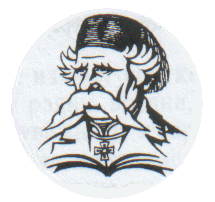 